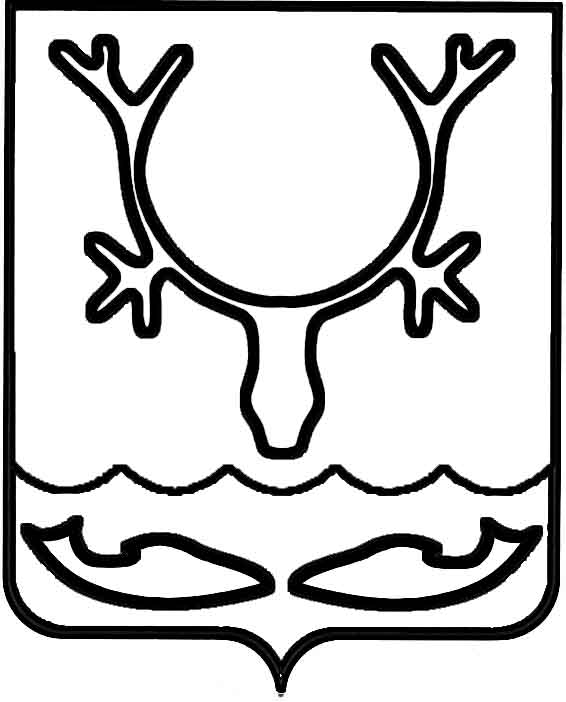 Администрация МО "Городской округ "Город Нарьян-Мар"ПОСТАНОВЛЕНИЕот “____” __________________ № ____________		г. Нарьян-МарВ соответствии со статьёй 99 Федерального закона от 05.04.2013 № 44-ФЗ 
«О контрактной системе в сфере закупок товаров, работ, услуг для обеспечения государственных и муниципальных нужд» решением Совета городского округа «Город Нарьян-Мар» от 27.04.2017 № 371-р «О внесении изменений в структуру Администрации МО «Городской округ «Город Нарьян-Мар», постановлением Администрации МО «Городской округ «Город Нарьян-Мар» от 30.06.2014 № 1658 «Об определении органа, уполномоченного на осуществление контроля в сфере закупок», Администрация муниципального образования «Городской округ «Город Нарьян-Мар» П О С Т А Н О В Л Я Е Т:1. Утвердить План проведения проверок в отношении заказчиков, контрактных служб, контрактных управляющих, комиссий по осуществлению закупок и их членов, отделом внутреннего муниципального финансового контроля Администрации МО «Городской округ «Город Нарьян-Мар» на 2017 год, согласно Приложению.2. Настоящее постановление вступает в силу со дня его подписания.Приложение к постановлению АдминистрацииМО "Городской округ "Город Нарьян-Мар"от 19.07.2017 №839План проведения проверок в отношении заказчиков, контрактных служб, контрактных управляющих, комиссий по осуществлению закупок и их членов, отделом внутреннего муниципального финансового контроля Администрации МО «Городской округ «Город Нарьян-Мар» на 2017 год1907.2017839Об утверждении Плана проведения проверок            в отношении заказчиков, контрактных служб, контрактных управляющих, комиссий                 по осуществлению закупок и их членов, отделом внутреннего муниципального финансового контроля Администрации МО «Городской округ «Город Нарьян-Мар» на 2017 годГлава МО "Городской округ "Город Нарьян-Мар" О.О.БелакОбъект контроляНаименование контрольного мероприятия. Цель и основания проверки Метод осуществления контроля Проверяемый периодПериод проведения контрольного мероприятияОтветственные исполнителиМБОУ НАО «Средняя школа №3» 
ИНН 8301020132Адрес: 166000,Ненецкий автономный округ,         г. Нарьян-Мар,           ул. Им. В.И.Ленина,       д. 25Проверка соблюдения законодательства РФ и иных нормативных правовых актов о контрактной системе в сфере закупок. Цель – выявление и пресечение нарушений законодательства РФ и иных нормативных правовых актов о контрактной системе в сфере закупок. Основание части 3 и 8 статьи 99 федерального закона № 44-ФЗ от 05.04.2013, обращение УМВД России по Ненецкому автономному округу 
от 15.05.2017 № 3/177801730723Проверка2014 -2015 год (в части закупки № 0184300002514000594) Август 2017 годаНачальник отдела внутреннего муниципального финансового контроля Управление строительства ЖКХ и градостроительной деятельности Администрации МО «Городской округ «Город Нарьян-Мар»ИНН 2983008102Адрес: 166000,Ненецкий автономный округ г. Нарьян-Мар, ул. Рабочая, д. 14БПроверка соблюдения законодательства РФ и иных нормативных правовых актов о контрактной системе в сфере закупок. Цель –предупреждение выявление и пресечение нарушений законодательства РФ и иных нормативных правовых актов о контрактной системе в сфере закупок. Основание части 3 и 8 статьи 99 федерального закона № 44-ФЗ от 05.04.2013 ПроверкаII полугодие 2016 года – I полугодие 2017 годаСентябрь 2017 годаНачальник отдела внутреннего муниципального финансового контроляМуниципальное бюджетное учреждение «Чистый город» 
ИНН 2983009554Адрес: 166000,Ненецкий автономный округ,
 г. Нарьян-Мар, 
ул. Смидовича, д. 11Проверка соблюдения законодательства РФ и иных нормативных правовых актов о контрактной системе в сфере закупок. Цель –предупреждение выявление и пресечение нарушений законодательства РФ и иных нормативных правовых актов о контрактной системе в сфере закупок. Основание части 3 и 8 статьи 99 федерального закона № 44-ФЗ от 05.04.2013ПроверкаIV квартал 2016 года – I полугодие 2017 годаОктябрь 2017 годаНачальник отдела внутреннего муниципального финансового контроля